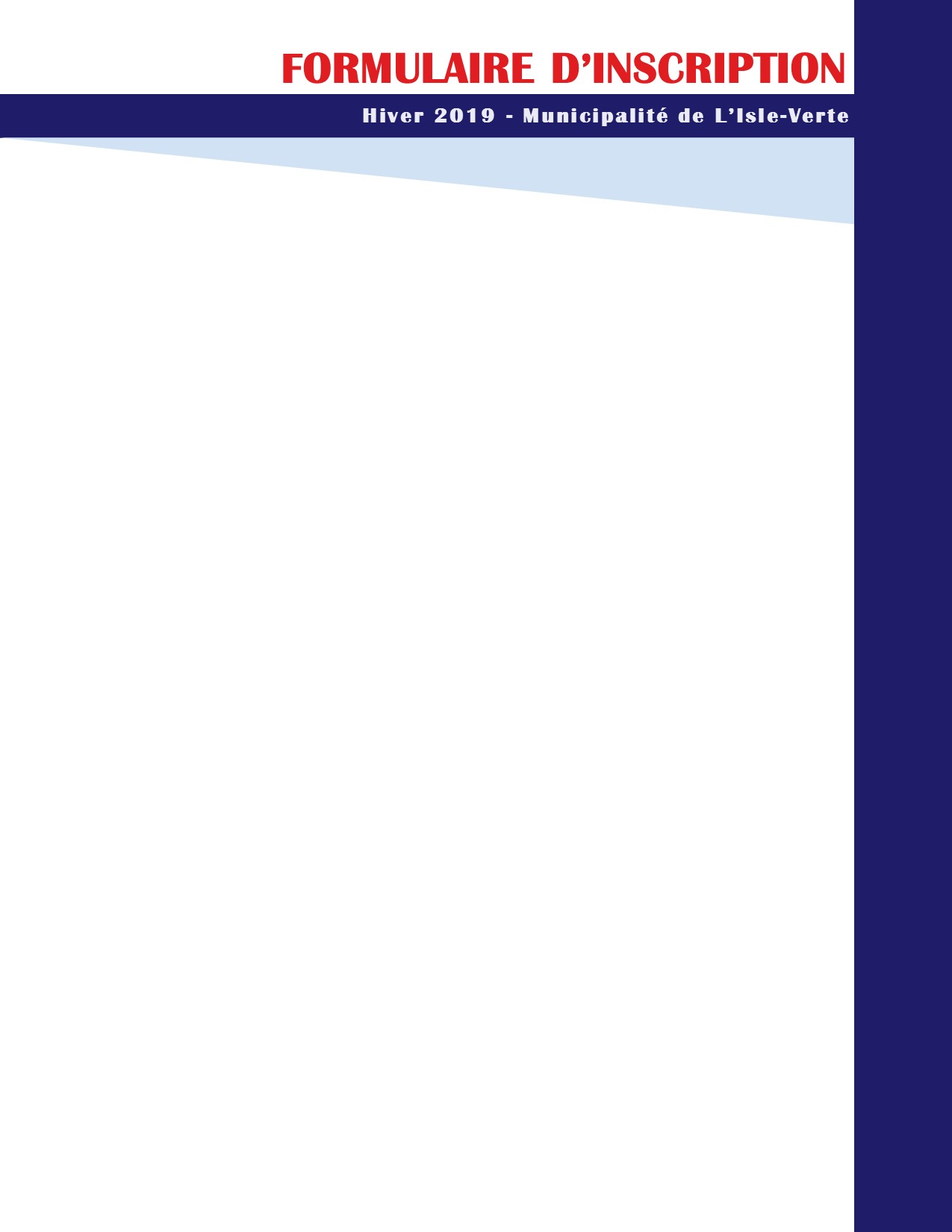 Compléter un formulaire par famille ou par adulte.Informations - adulteNom et Prénom : # Téléphone : Adresse postale : Courriel : Informations - enfantRapportez votre formulaire complété ainsi que le paiement, au bureau municipal 
(141, rue St-Jean-Baptiste) minimalement 1 semaine avant le début des activités.À noter qu’une soirée spéciale d’inscription aura lieu le lundi 14 janvier, de 17 h à 19 h, 
au bureau municipal (141, rue St-Jean-Baptiste).Information : 418-898-2812, poste 306
rosaliedemers@lisle-verte.caVeuillez indiquer le numéro ou le nom du participants vis-à-vis les activités choisies. Payable en argent comptant ou par chèque, au nom de la Municipalité de L’Isle-Verte.1Nom et prénom : Âge : 1Nom et prénom : Date de naissance : 2Nom et prénom : Âge : 2Nom et prénom : Date de naissance : 3Nom et prénom : Âge : 3Nom et prénom : Date de naissance : Coin des enfants* Le rabais familial donne droit à un escompte pour l’inscription d’un 2e enfant et plus par famille à une même activité.Coûts# participantCoin des enfantsInitiation au patin – dès le 22 janvierÂge : 4 à 8 ans15 $ pour 5 coursRabais famille : 14 $Coin des enfantsInitiation au Hockey – dès le 16 janvierÂge : 7 à 12 ans30 $ pour 8 coursRabais famille : 27 $Coin des enfantssoccer intérieur – dès le 26 janvierÂge : 7 ans et plus35 $ pour 12 coursRabais famille : 32 $Coin des enfantsFabrication de chocolat – 10 févrierÂge : Pour tousGratuit!Coin des enfantsHeure du conte – 12 avrilÂge : Pour tousGratuit!Coin des enfantsSous-total 1Sous-total 1 $Coin des adultesSéances d’entraînement avec parcours
Le lundi, dès le 21 janvier95 $
14 coursCoin des adultesSéances d’entraînement avec parcours
Le mercredi, dès le 23 janvier95 $
14 coursCoin des adultesSéances d’entraînement avec parcours ***combo 2 soirs
Le lundi ET mercredi, dès le 21 janvier180 $
28 coursCoin des adultesPilates 
Le mardi, dès le 22 janvier80 $
14 coursCoin des adultesBadminton libre 
Le jeudi, dès le 24 janvier50 $
14 séancesCoin des adultesSoirée de lectures coquines8 février5 $Coin des adultesSoirée jeux de société1er marsGratuit!Coin des adultesViActive à la Villa Rose des VentsLe jeudi, du 17 janvier au 30 maiGratuit!Coin des adultesTricot-rencontresLes lundis 14 janv, 11 fév, 18 mars, 15 avril, 13 mai.
Les samedis 26 janv, 23 fév, 30 mars, 4 mai, 1er juin.Gratuit!Coin des adultesSous-total 2Sous-total 2 $Sous-total Coin des enfants1Sous-total Coin des enfants1Sous-total Coin des enfants1  $Sous-total Coin des adultes 2Sous-total Coin des adultes 2Sous-total Coin des adultes 2  $Grand total Grand total Grand total   $